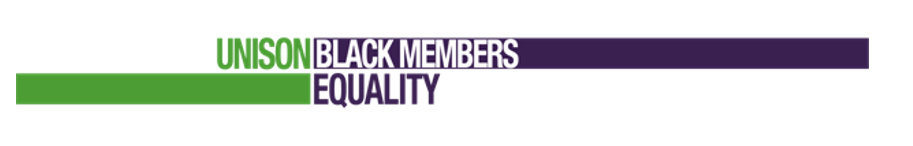 UNISON Nelson Mandela Award 2024UNISON’s 2015 National Black Members’ Conference resolved to establish a Nelson Mandela award that embodies his attributes and becomes an annual feature of the conference.Nelson Mandela, South Africa’s first Black president saw in democracy after decades of apartheid rule which for Black people meant living with years of racial segregation and systemic oppression. He became a powerful global figure of resistance.Our union is proud to have made Mandela an honorary president of UNISON and to have stood by him and others in the movement on their historic struggle for equality, justice and in ending apartheid.Amongst our Black membership we recognise that there is an abundance of talent and that there are many people who tirelessly contribute to the fight for racial equality. The award will be presented to someone who has supported and ‘gone above and beyond’ to represent Black members, celebrating their achievements, their courage and determination within the union and more widely in our society.Submitting a qualifying nomination:Nominations should be supported by branches or regional Black members’ committeesCompleted forms with all the relevant signatures should be sent by email to Blackmembers@unison.co.uk by 5pm Friday 1st September 2023.Dates:Signed nomination forms submission deadline – 5pm Friday1st September 2023.Award winner contacted and announced – Friday 22nd September 2023.Award presented at National Black Members’ Conference, 19th – 21st January 2024.MANDELA AWARD NOMINATION SUBMISSION FORMNominee Name: _____________________________		Membership Number (if applicable):	_____________Nominee signature: __________________________		Date:	________________________________________Nominating Body:	_____________________	Committee Chair: _____________________	Chair Signature: _______________In responding to the questions below please avoid including the name of the nomineePlease email your completed and signed nomination form to Blackmembers@unison.co.uk by 5pm, Friday 1st September 2023. Forms can also be posted to Black Members, UNISON, UNISON Centre, 130 Euston Road, London NW1 2AY. Please use the box below to describe why you believe the nominee should be presented with UNISON’s Nelson Mandela Award. (Maximum 1 page)Please give examples of how the nominee has supported UNISON Black members and/or the wider Black community (Maximum 1 page)